1. Записать в рабочей тетради «Практическая работа №3» и число 19.02.2020. На полях пометьте «Карантин».2. Повторить теорию: понятия КНФ, ДНФ, СКНФ, СДНФ.3. Выполнить в тетради в тетради задания по вариантам. Варианты по списку в журнале (прилагается).Ниже приведен список для определения варианта.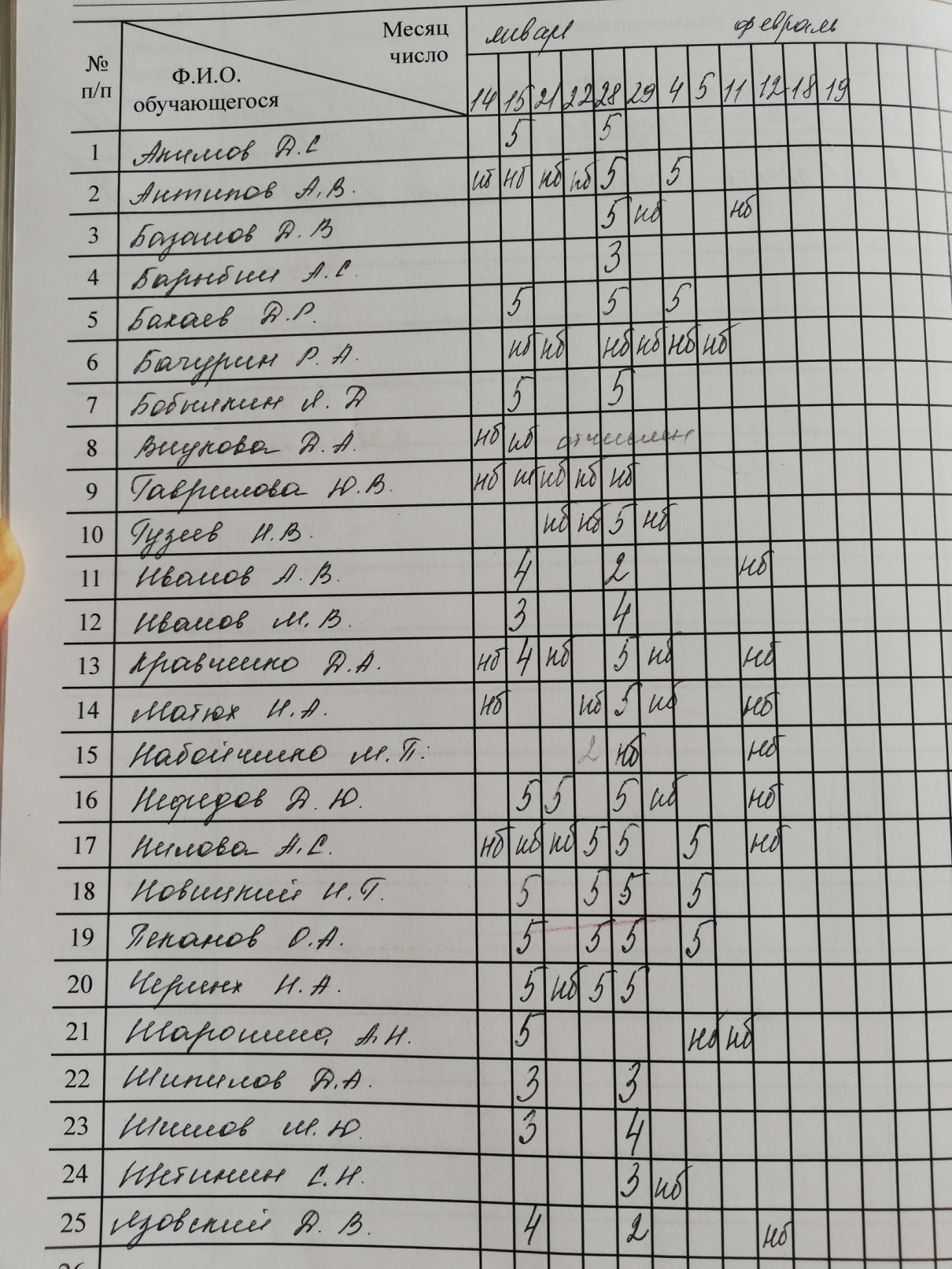 Вариант№1Построить СДНФ и СКНФ. Проверить в с помощью таблицы истинности.1.2. Вариант №2Построить СДНФ и СКНФ. Проверить в с помощью таблицы истинности.1.2. Вариант №3Построить СДНФ и СКНФ. Проверить в с помощью таблицы истинности.1.2. Вариант №4Построить СДНФ и СКНФ. Проверить в с помощью таблицы истинности.1.2. 